Решение № 82 от 29 сентября 2015 г. Об утверждении Регламента реализации отдельных полномочий города Москвы в сфере размещения некапитальных объектов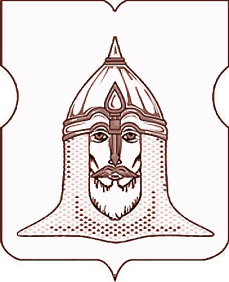 СОВЕТ ДЕПУТАТОВМУНИЦИПАЛЬНОГО ОКРУГА ГОЛОВИНСКИЙРЕШЕНИЕ 29.09.2015года  № 82Об утверждении Регламента реализации отдельных полномочий города Москвы в сфере размещения некапитальных объектовВ соответствии с частью 5 статьи 1 Закона города Москвы от 11 июля 2012 года № 39 «О наделении органов местного самоуправления муниципальных округов в городе Москве отдельными полномочиями города Москвы», частью 2 статьи 8 Закона города Москвы от 14 июля 2004 года № 50 «О порядке наделения органов местного самоуправления внутригородских муниципальных образований в городе Москве отдельными полномочиями города Москвы (государственными полномочиями)», постановлениями Правительства Москвы от 3 февраля 2011 года № 26-ПП «О размещении нестационарных торговых объектов, расположенных в городе Москве на земельных участках, в зданиях, строениях и сооружениях, находящихся в государственной собственности» и от 6 марта 2015 года № 102-ПП «О размещении сезонных (летних) кафе при стационарных предприятиях общественного питания»Советом депутатов принято решениеУтвердить Регламент реализации отдельных полномочий города Москвы в сфере размещения некапитальных объектов (приложение).Администрации муниципального округа Головинский:2.1 Направить настоящее решение в течение 3 дней со дня его принятия в:Департамент территориальных органов исполнительной власти города Москвы;Департамент торговли и услуг города Москвы;Департамент природопользования и охраны окружающей среды города Москвы;Департамент транспорта и развития дорожно-транспортной инфраструктуры города Москвы;Департамент средств массовой информации и рекламы города Москвы;префектуру Северного административного округа города Москвы.2.2 Опубликовать настоящее решение в бюллетене «Московский муниципальный вестник» и разместить на официальном сайте органов местного самоуправления муниципального округа Головинский www.nashe-golovino.ru;
3. Признать утратившим силу решение муниципального Собрания внутригородского муниципального образования Головинское в городе Москве от 30 октября 2012 года № 84 «Об утверждении Регламента реализации отдельных полномочий города Москвы в сфере размещения некапитальных объектов».
4. Настоящее решение вступает в силу со дня его опубликования.
5. Контроль исполнения настоящего решения возложить на главу муниципального округа Головинский Архипцову Н.В. и председателя комиссии по благоустройству, реконструкции, землепользованию и охране окружающей среды – депутата Борисову Е.Г.Главамуниципального округа Головинский Н.В. Архипцова